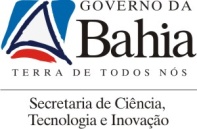 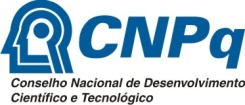 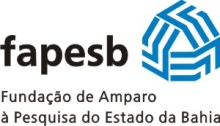 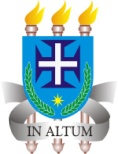 PROGRAMA DE INICIAÇÃO CIENTÍFICA DA UESC – PROICBOLSAS ICBDeclaração do DiscenteEu, (NOME DO CANDIDATO), inscrito no RG sob o n°0000000000 e CPF n° 000.000.000-00, residente e domiciliado na (ENDEREÇO DO CANDIDATO), DECLARO, sob as penas da lei, ao Programa de Bolsas da UESC, que não possuo e tenho conhecimento que não poderei possuir vínculo empregatício e outras bolsas, de qualquer outra natureza, estágio ou similar, perante os órgãos da Administração Pública Direta ou Indireta, no âmbito estadual, federal ou municipal, durante toda vigência da bolsa ICB, para a qual dedicarei 20 horas semanais.Ilhéus, Campus Soane Nazaré de Andrade, ____/____/_____.________________________________________Assinatura do Discente